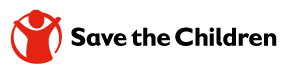 Child Protection Technical AdvisorFixed term, Full time role (Fixed Term for an initial period of two years, with a possible further extension of two years)Save the Children New Zealand (SCNZ) and Save the Children Australia (SCA) are seeking an experienced Child Protection Technical Advisor to join our team at Save the Children NZ in the Pacific. In order to maximise proximity to our Pacific programmes, this role will preferably be based in the Pacific, however there is flexibility in location and candidates in New Zealand and Australia will also be considered.Save the Children is no ordinary not-for-profit.  We’re ambitious, creative, and outspoken. We stand up for children’s rights. We want all children to be educated, healthy and live a life free from violence.  We deliver programmes all over the world and, if there’s a disaster - like an earthquake, drought, or conflict – we are there on the ground. We need your unrivalled knowledge and experience to ensure high quality child protection programming in our international programmes. Be the voice of child protection in all that we do.About the RoleIn this full-time position you will work to ensure the development of high-quality child protection proposals and programming in the Asia-Pacific region. This role will spend 50% time offering child protection expertise to our New Zealand funded overseas programmes in Asia-Pacific, and 50% time offering child protection expertise to our Australia funded overseas programmes in Asia-Pacific. You will be matrix managed by our International Programmes Director in New Zealand and by our Principal Advisor Child Protection in Australia.You will make an impact by: Bringing the best child protection evidence and practice wisdom to the design, implementation and monitoring of programs to prevent and reduce all forms of violence against children in their homes, schools, and communitiesEnsuring effective integration of child protection into the design of other sector-based programs, including education, health, livelihoods, disaster risk reduction and WASH, including the development and roll out of tools to support better integrationProviding leading-edge oversight of program implementation and review Improving the technical quality of Save the Children’s child protection portfolio Providing enhanced technical assistance to country programs and the development, supervision and mentoring of staff and partners to implement those programmes, including developing training materials, and delivering training (remotely, and face to face when travel permits) to staff and partner organisationsParticipating in Save the Children International child protection fora, technical working groups and project steering groups and supporting related advocacy work as appropriateContributing to new business development by providing technical assistance in the development of concept notes and business proposals If we could compose the perfect you……You are a highly experienced and committed child protection practitioner who has experience and knowledge in the Asia-Pacific context. Building staff development through training, your experience has seen you contribute to program design, implementation, and monitoring.  Your outstanding communication skills, flexibility and resilience will see you achieve great outcomes for vulnerable children whilst working with multiple teams and stakeholders.This role requires:Demonstrated professional and practical experience working on child protection issuesA relevant qualification in social work, psychology and/or international developmentExperience in the application of child protection, child rights programming and rights-based approaches to development.Experience in designing, commissioning, and delivering training to different target groups. Ability to work with several different teams at a distance, excellent stakeholder relationship management skills and the ability to work across and between different culturesAbility to work on several different programmes at the same time, as well as flexibility to manage competing prioritiesExperience in development of funding proposal and tenders for development programmesHighly proficient technical report writing skillsDemonstrated ability to persist with and focus on achieving objectives even in difficult circumstancesIf this sounds like you, we think you’ll love being part of our team.Working at Save the Children is more than just a job.It’s the feeling of knowing that your work is contributing to making the world a better place for children and working with others who feel the same.We know that great people make a great organisation, and that our employees play a crucial role in helping us achieve our ambitions for children. We value our people and offer a meaningful and rewarding career, along with a collaborative and inclusive workplace where ambition, creativity, and integrity are highly valued.  We offer a competitive salary including generous salary packaging benefits, a friendly and flexible work environment, and great career opportunities – both locally and internationally.Both SCNZ and SCA are child safe organisations. We will do all that we can to ensure that children and young people’s experience of our organisation is one that is free from any form of exploitation or abuse and that they feel respected and safe. Anyone representing our organisation is always expected to adhere (both in their private and professional lives) to the highest standards of behaviour towards children, young people, and their families. Our Recruitment ProcessAll applications will be acknowledged.  After the closing date, we will contact shortlisted candidates to set up a formal in-person interview.How to ApplyApplications should include a cover letter explaining how your background and experience meet the requirements of the job description, and a resume and should be submitted by close of business on Thursday 9th December 2021 to leanne.brooks@scnz.org.nz.  Position Description – a copy is available on request by emailing leanne.brooks@scnz.org.nzSave the Children is an equal opportunities employer. We encourage applications for this position from minority groups including people from Māori, Pasifika, and Aboriginal backgrounds.